MONITORING WARFARIN Community HealthPathways Auckland Region | Te rohe o Tāmaki Makaurau – accessed 5th March 20231Arrange ongoing monitoring.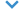 Ongoing monitoringMonitor every 2 to 3 days until INR therapeutic and stable on 2 consecutive tests, then:every week until INR therapeutic and stable on 2 consecutive tests, then every two weeks until INR therapeutic and stable on 2 consecutive tests, thenas required, every month as long as INR remains stable.Keep INR within the target range.Target INR Use the table as a guide to individualise treatment. Target INR is tailored to individual circumstances. Seek relevant specialist advice if any uncertainty. Review the benefits of anticoagulation against the risks of bleeding at least annually.Seek cardiology advice about bridging Clexane if the patient has a mechanical heart valve and INR is subtherapeutic.Consider using the best practice – Decision support INR monitoring module.2If the patient is in atrial fibrillation, reassess the bleeding risk regularly (i.e., at least annually) using the HAS-BLED score3If there is a significant change in INR levels, consider potential causes e.g.:compliance.drug interactions.major changes in diet or alcohol use.concurrent disease e.g., heart failure, liver failure, thyroid disease, vomiting and diarrhoea.warfarin over-anticoagulation.
4Consider adjusting the dose of warfarin. In stable patients, avoid frequent dose adjustment e.g., more frequently than every 4 days.Dose adjustment Changes in warfarin dosage may take several days to affect INR. Therefore, frequent dosage adjustment (less than 4- to 5-day intervals) is not recommended.Adjustments detailed in the table below may need to be modified according to:the presence of concurrent illness.the target INR.For those patients who have their medications blister packed or are in rest homes, contact the pharmacy and rest home to discuss the best way to efficiently manage dose alterations.5If starting or stopping a medication, consider how it may affect INR.Starting or stopping medicationsIf starting on a new medication, check INR 1 week after starting the new medication.Stopping a medication which interacts with warfarin will also affect the INR. Drugs with a long half-life (e.g. amiodarone) will need a longer period of more frequent monitoring.6For point-of-care INR testing by community pharmacies, request warfarin monitoring.Point-of-care INR testingDoses where INR is within a specified safe range are managed by the pharmacist under a standing order, otherwise the general practitioner is contacted.If INR is greater than 4.0 using point-of-care testing (CoaguChek), the result should be confirmed on a laboratory venous sample as the accuracy of point-of-care testing devices is reduced at higher INR levels.If not already in place, a standing order also needs to be signed by the general practice, naming the pharmacy.7If the patient is planning to have:major surgery, spinal or epidural anaesthesia, or clinical or minor procedure, see Peri-procedural Management of Warfarin, NOACs, and Antiplatelets.dental procedure (e.g., scaling, fillings, or minor oral surgery), see Warfarin - Dental Extractions.IndicationRecommended target prothrombin ratio (INR) for warfarin treatmentPre- and perioperative anticoagulation1.5 to 2.0Treatment of VTE:Distal DVTProvoked or unprovoked DVTMassive DVT or pulmonary embolism2.0 to 3.0Treatment of recurrent DVT or pulmonary embolism, despite therapeutic INR3.0 to 4.0Atrial fibrillation2.0 to 3.0Mechanical valves:Aortic valve replacement2.5 (range 2.0 to 3.0)
or as advised by specialistAortic valve replacement with at least one of:atrial fibrillationprevious, thromboembolismmitral stenosisLV ejection fraction less than 35%3.0 (range 2.5 to 3.5) 
or as advised by specialistMitral valve replacement3.0 (range 2.5 to 3.5) 
or as advised by specialistINRTarget2.0 to 3.0INRTarget2.5 to 3.5Dose adjustmentLess than 1.5Less than 2Increase weekly dose by 20% and give one time top-up additional amount equal to 20% of weekly dose.1.6 to 1.92.0 to 2.4Increase weekly dose by 10%.2 to 32.5 to 3.5No change.3.1 to 3.53.6 to 4.0No change. Recheck in one week. 
If persistent, decrease weekly dose by 10 to 20%.3.6 to 54.1 to 5.0Omit 1 dose. Decrease weekly dose by 10 to 20% and recheck in 2 to 5 days.Greater than 5Greater than 5See Warfarin Over-anticoagulation or Bleeding.